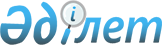 О ввозе источника гамма-излучения закрытого радионуклидного Кобальт-60 типа ГИК-9-4Постановление Правительства Республики Казахстан от 24 сентября 1996 г. N 452-р



          1. В соответствии с постановлением Правительства Республики
Казахстан от 12 марта 1996 г. N 298  
 P960298_ 
  "О порядке экспорта и
импорта товаров (работ, услуг) в Республике Казахстан" разрешить
Карагандинскому онкологическому центру ввоз в Республику Казахстан
источника гамма-излучения закрытого радионуклидного Кобальт-60 типа
ГИК-9-4 (1 шт.) активностью до 8650 Ки (код ТН ВЭД 2844 40000)
согласно контракту N 08625142/02/32-95/96 от 25 октября 1995 года с
Всерегиональным объединением "Изотоп", г. Москва.




          2. Министерству промышленности и торговли Республики Казахстан
выдать лицензию на ввоз в установленном порядке.




          3. Контроль за исполнением настоящего распоряжения возложить
на Агентство по атомной энергии при Министерстве науки - Академии
наук Республики Казахстан.








          Премьер-Министр








					© 2012. РГП на ПХВ «Институт законодательства и правовой информации Республики Казахстан» Министерства юстиции Республики Казахстан
				